АДМИНИСТРАЦИЯРЯЗАНСКОГО МУНИЦИПАЛЬНОГО ОБРАЗОВАНИЯТУРКОВСКОГО МУНИЦИПАЛЬНОГО РАЙОНАСАРАТОВСКОЙ ОБЛАСТИПОСТАНОВЛЕНИЕОт  15.04.2019 г.                                                                                              № 11Об установлении мест для выпаса,прогона сельскохозяйственных животныхна территории Рязанского муниципального образованияТурковского муниципального района    В соответствии с Федеральным законом от 06.10.2003 г. № 131-ФЗ « Об общих принципах организации местного самоуправления в Российской Федерации», законом Саратовской области от 27.04.2016 г. № 55-ЗСО « Об упорядочении выпаса и прогона сельскохозяйственных животных на территории Саратовской области», Уставом Рязанского муниципального образования, администрация Рязанского муниципального образования                          ПОСТАНОВЛЯЕТ:1. Утвердить места для выпаса, прогона сельскохозяйственных животных на территории Рязанского муниципального образования Турковского муниципального района согласно приложению № 1.2. Утвердить план прогона сельскохозяйственных животных на территории Рязанского муниципального образования Турковского муниципального района согласно приложению № 2.3. Разместить настоящее постановление на официальном сайте администрации Рязанского муниципального образования Турковского муниципального района (http://www.turki.sarmo.ru).4. Контроль за исполнением настоящего постановления оставляю за собой.Глава Рязанскогомуниципального образования                                                  С.С. Никифоров
Приложение № 1к постановлению администрацииРязанского муниципального образованияТурковского муниципального районаСаратовской области от 15.04.2019 г. №11Приложение № 2к постановлению администрацииРязанского муниципального образованияТурковского муниципального районаСаратовской области от 15.04.2019 г.  №11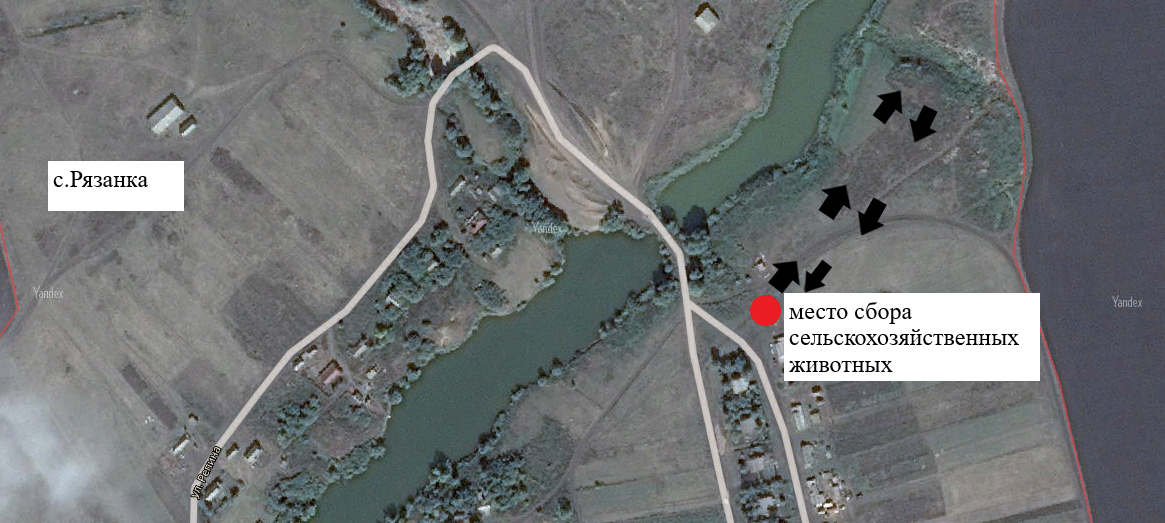 Приложение № 2к постановлению администрацииРязанского муниципального образованияТурковского муниципального районаСаратовской области от 15.04.2019 г.  №11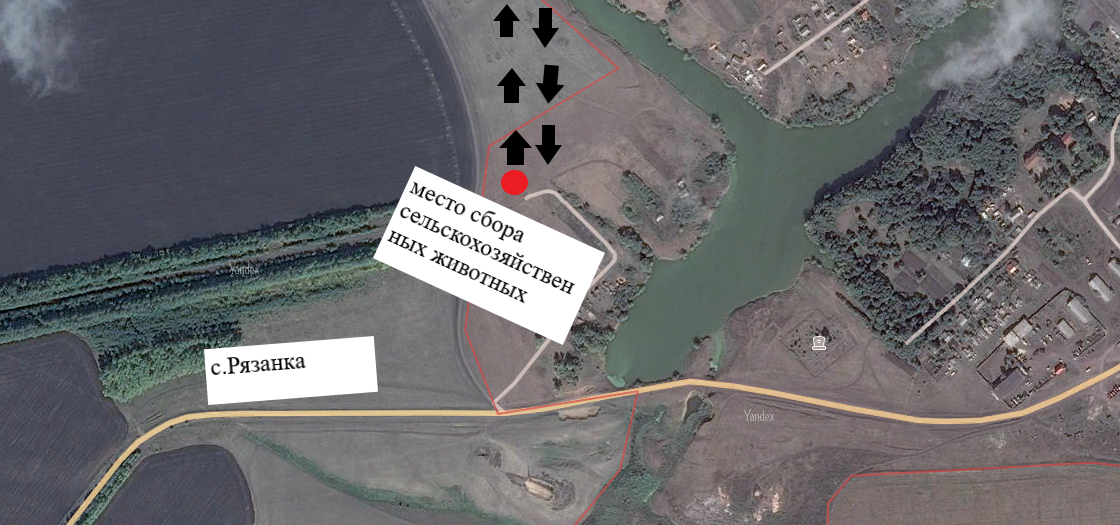 Приложение № 2к постановлению администрацииРязанского муниципального образованияТурковского муниципального районаСаратовской области от 15.04.2019 г.  №11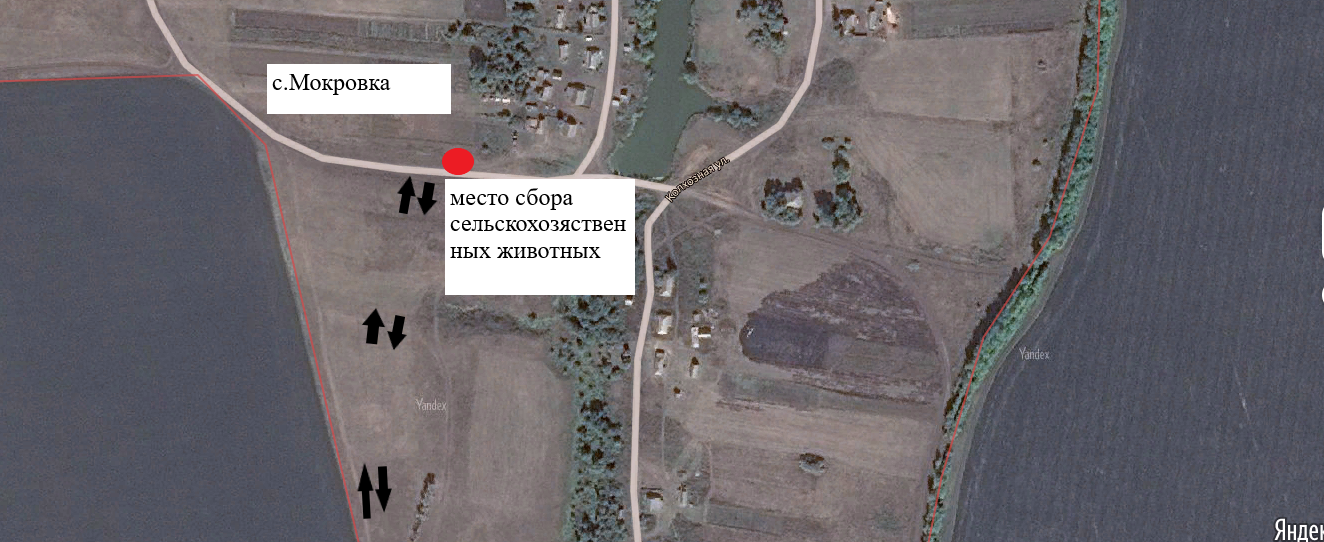 Приложение № 2к постановлению администрацииРязанского муниципального образованияТурковского муниципального районаСаратовской области от 15.04.2019 г.  №11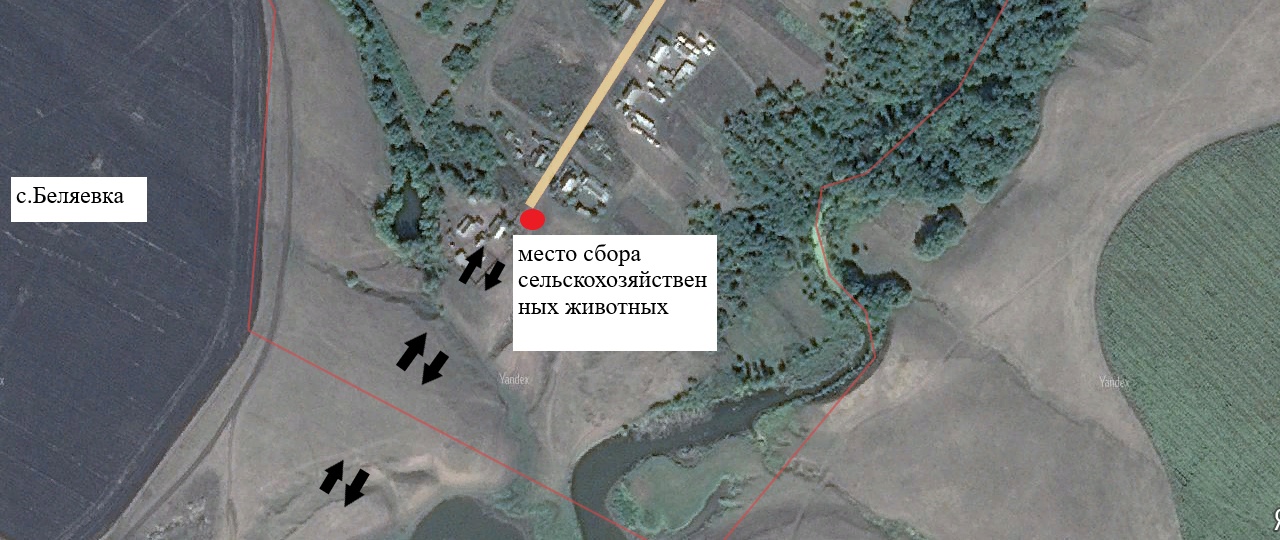 Приложение № 2к постановлению администрацииРязанского муниципального образованияТурковского муниципального районаСаратовской области от 15.04.2019 г.  №11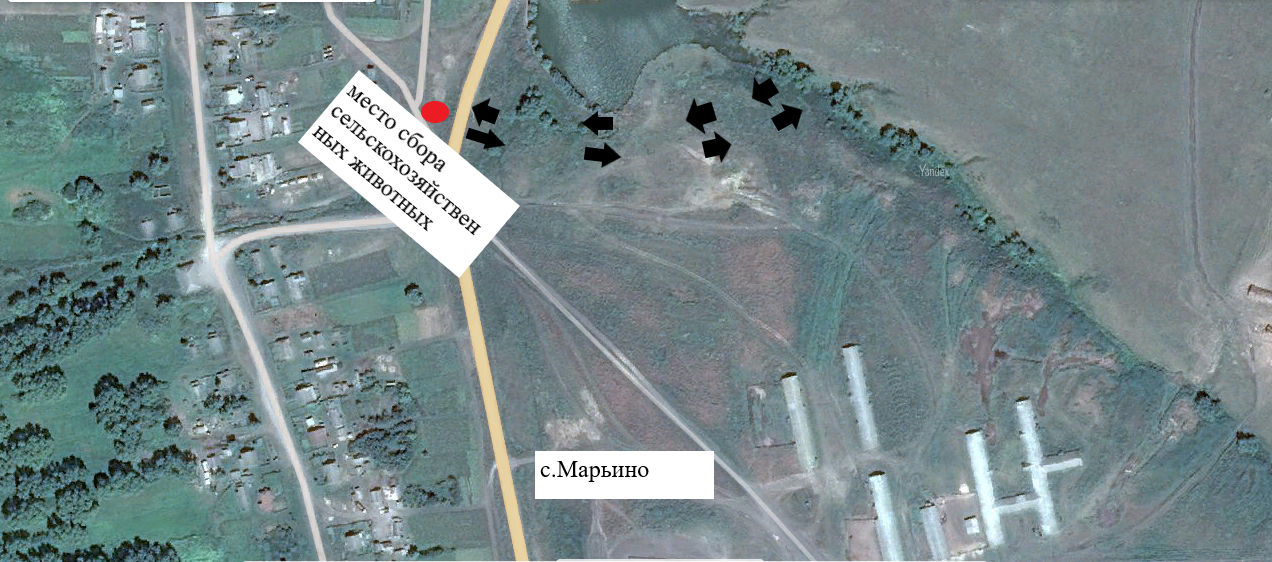 Приложение № 2к постановлению администрацииРязанского муниципального образованияТурковского муниципального районаСаратовской области от 15.04.2019 г.  №11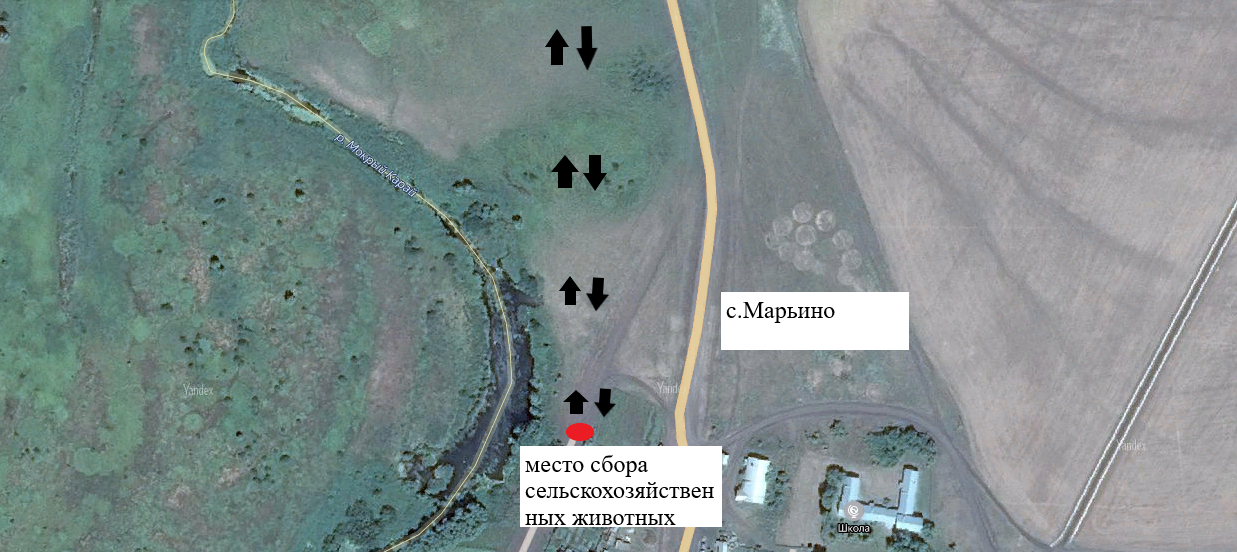 Приложение № 2к постановлению администрацииРязанского муниципального образованияТурковского муниципального районаСаратовской области от 15.04.2019 г.  №11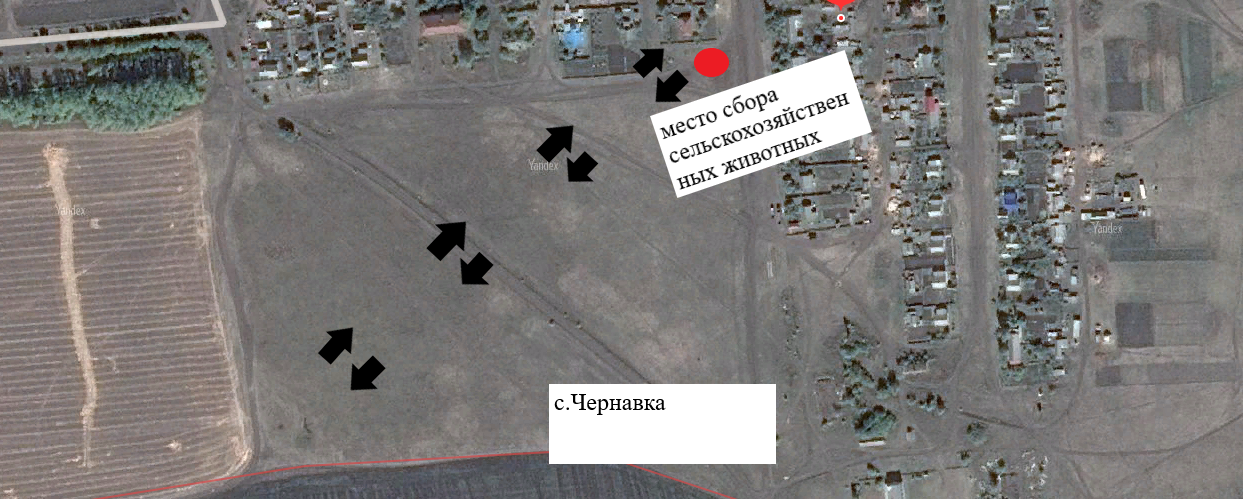 Приложение № 2к постановлению администрацииРязанского муниципального образованияТурковского муниципального районаСаратовской области от 15.04.2019 г.  №11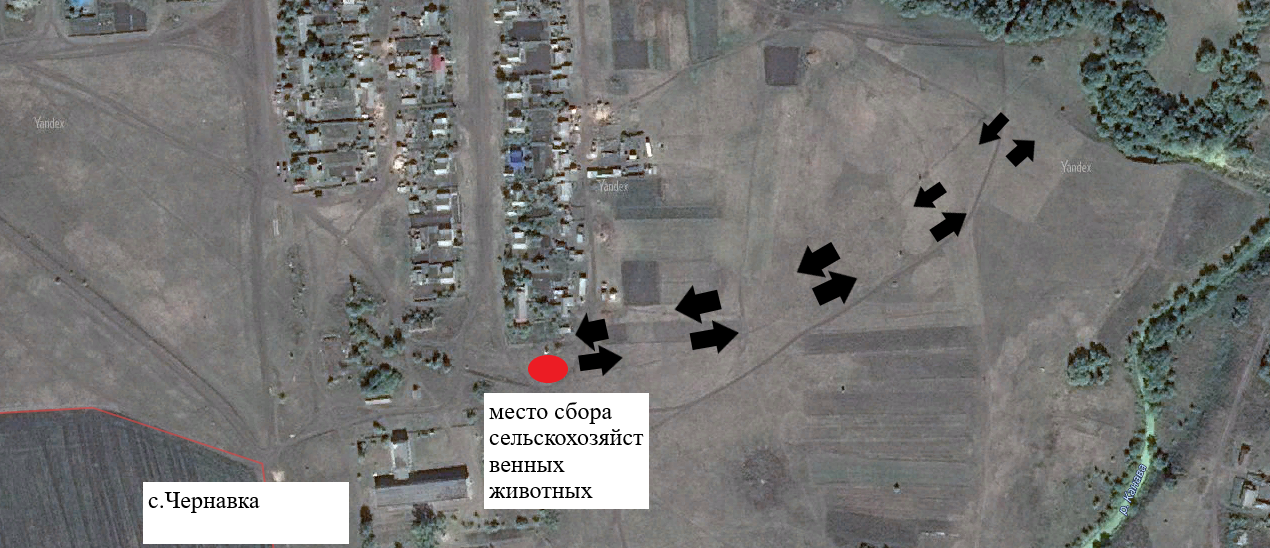 Приложение № 2к постановлению администрацииРязанского муниципального образованияТурковского муниципального районаСаратовской области от 15.04.2019 г.  №11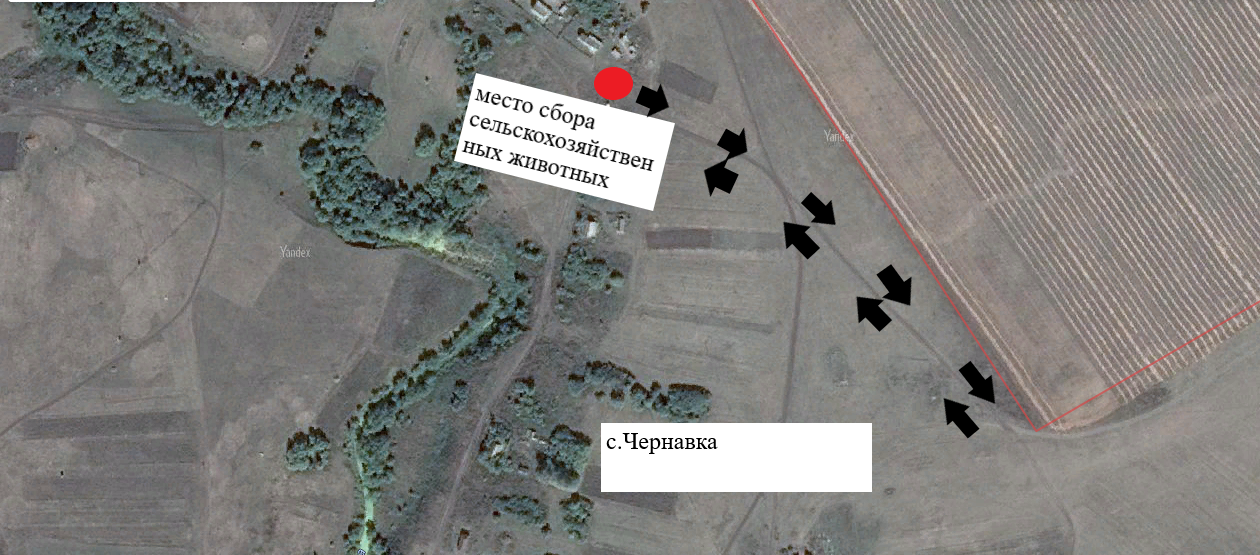 Приложение № 2к постановлению администрацииРязанского муниципального образованияТурковского муниципального районаСаратовской области от 15.04.2019 г.  №11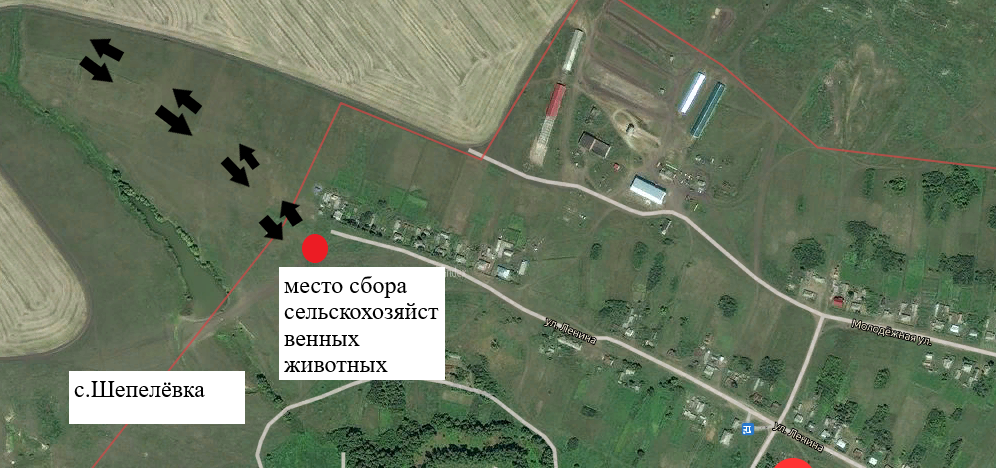 Приложение № 2к постановлению администрацииРязанского муниципального образованияТурковского муниципального районаСаратовской области от 15.04.2019 г.  №11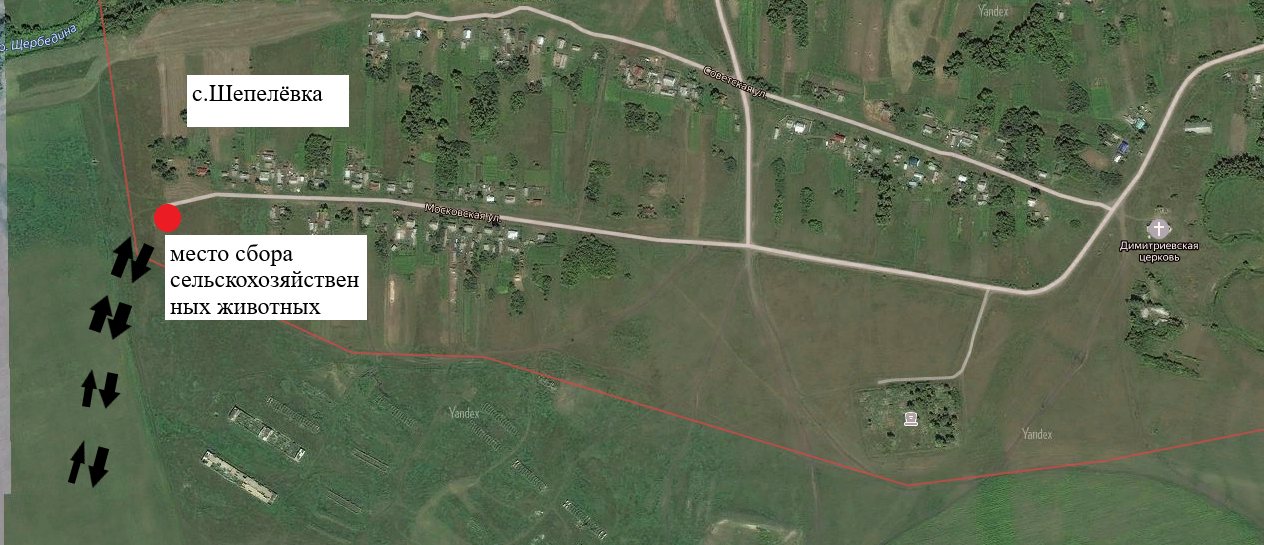 Приложение № 2к постановлению администрацииРязанского муниципального образованияТурковского муниципального районаСаратовской области от 15.04.2019 г.  №11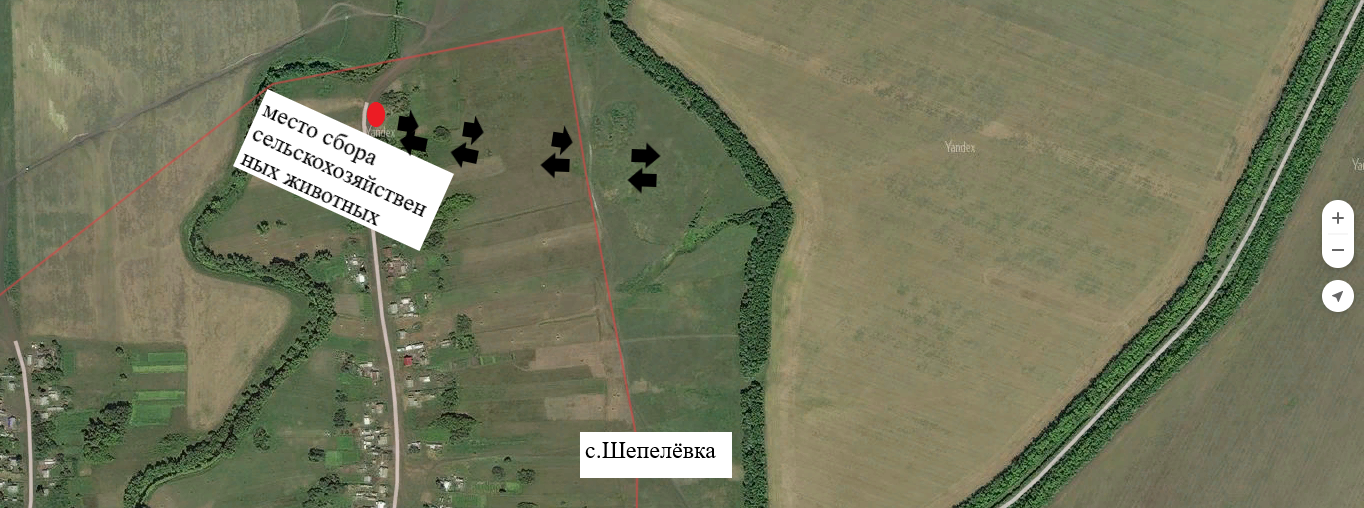 Приложение № 2к постановлению администрацииРязанского муниципального образованияТурковского муниципального районаСаратовской области от 15.04.2019 г.  №11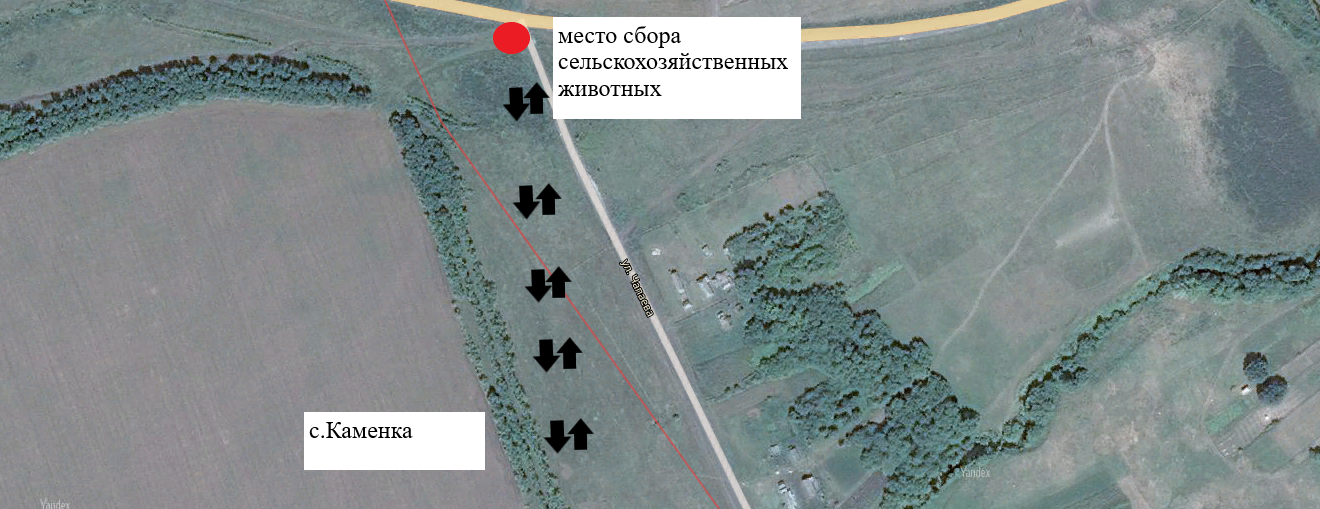 Приложение № 2к постановлению администрацииРязанского муниципального образованияТурковского муниципального районаСаратовской области от 15.04.2019 г.  №11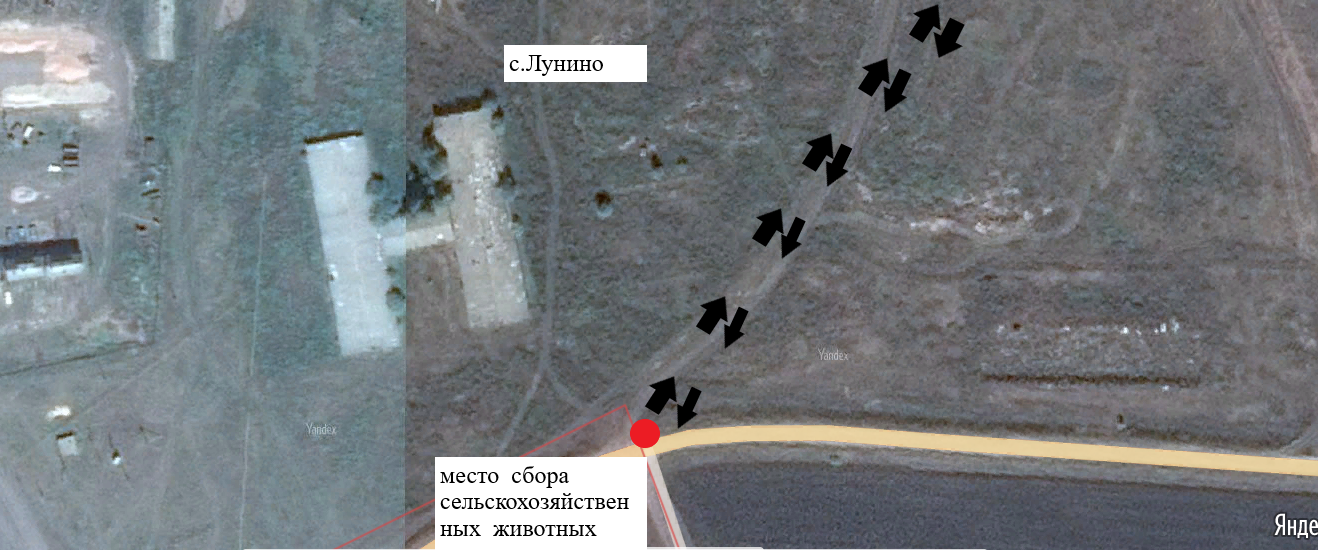 Приложение № 2к постановлению администрацииРязанского муниципального образованияТурковского муниципального районаСаратовской области от 15.04.2019 г.  №11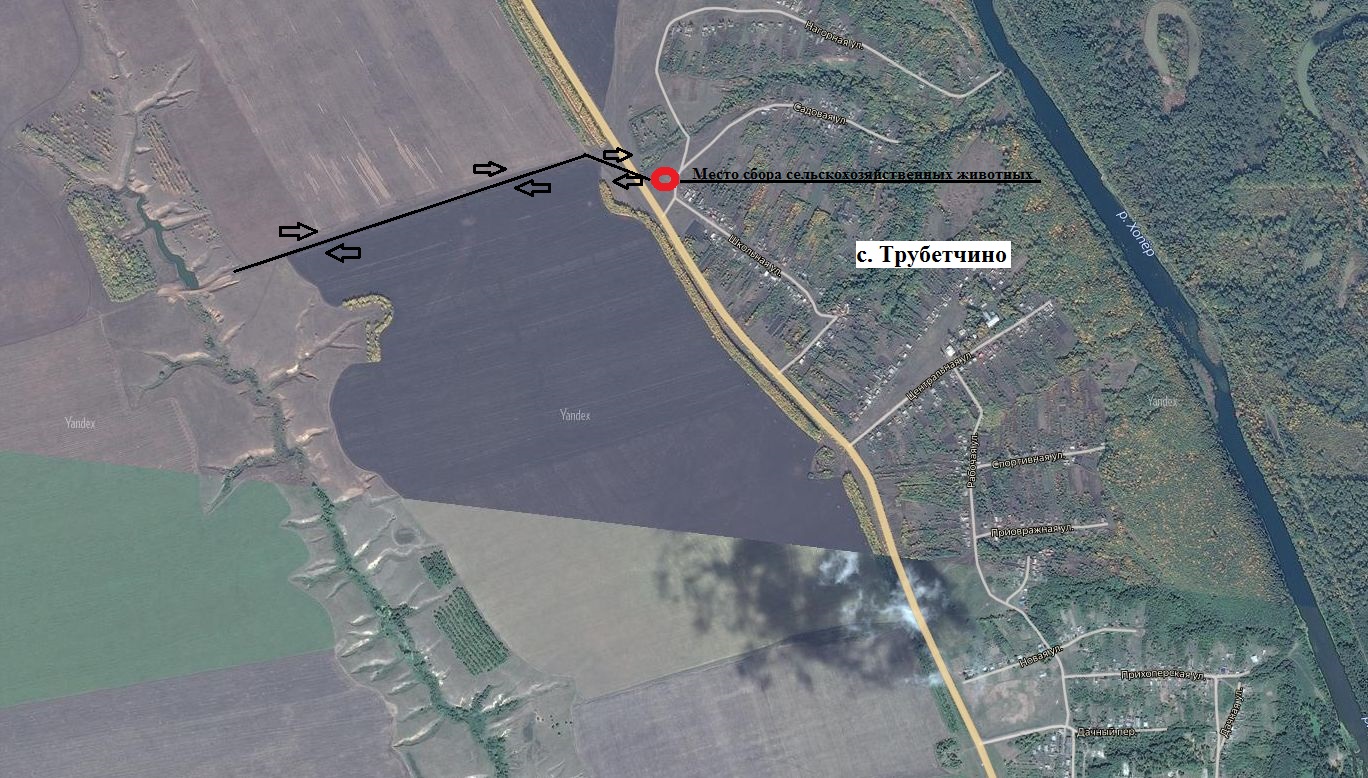 Приложение № 2к постановлению администрацииРязанского муниципального образованияТурковского муниципального районаСаратовской области от 15.04.2019 г.  №11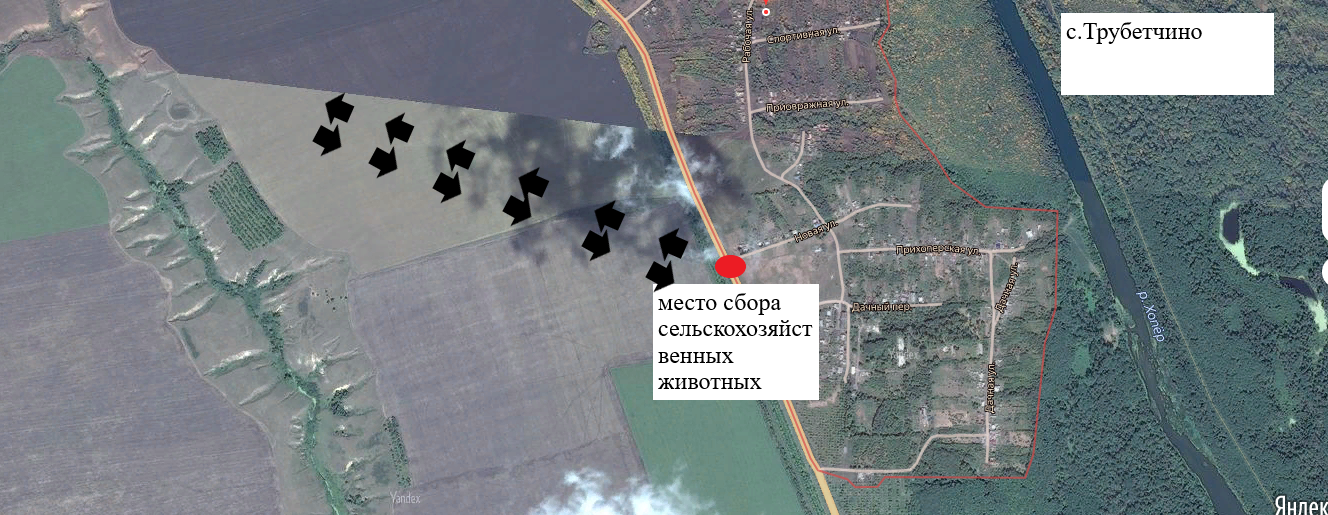 Приложение № 2к постановлению администрацииРязанского муниципального образованияТурковского муниципального районаСаратовской области от 15.04.2019 г.  №11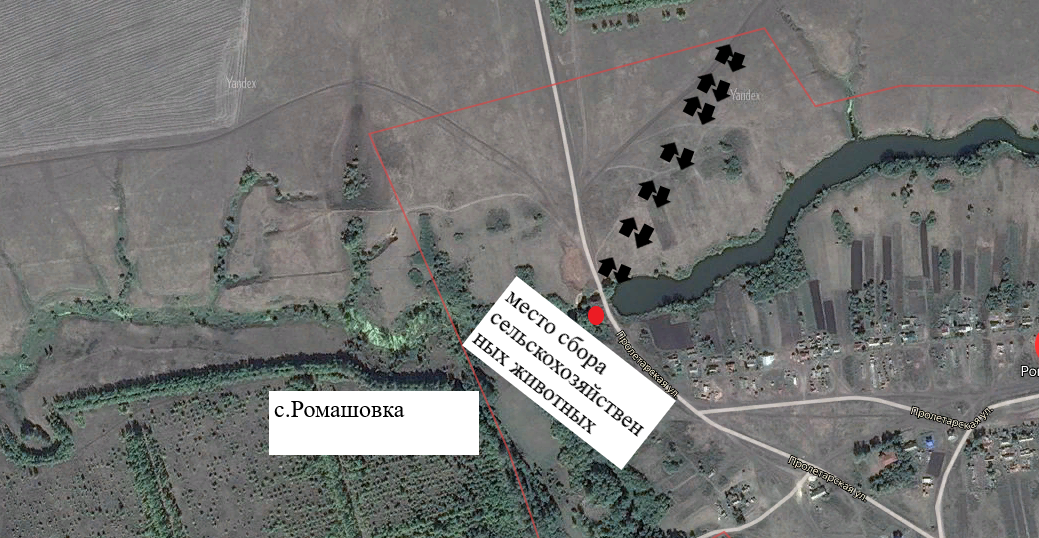 Приложение № 2к постановлению администрацииРязанского муниципального образованияТурковского муниципального районаСаратовской области от 15.04.2019 г.  №11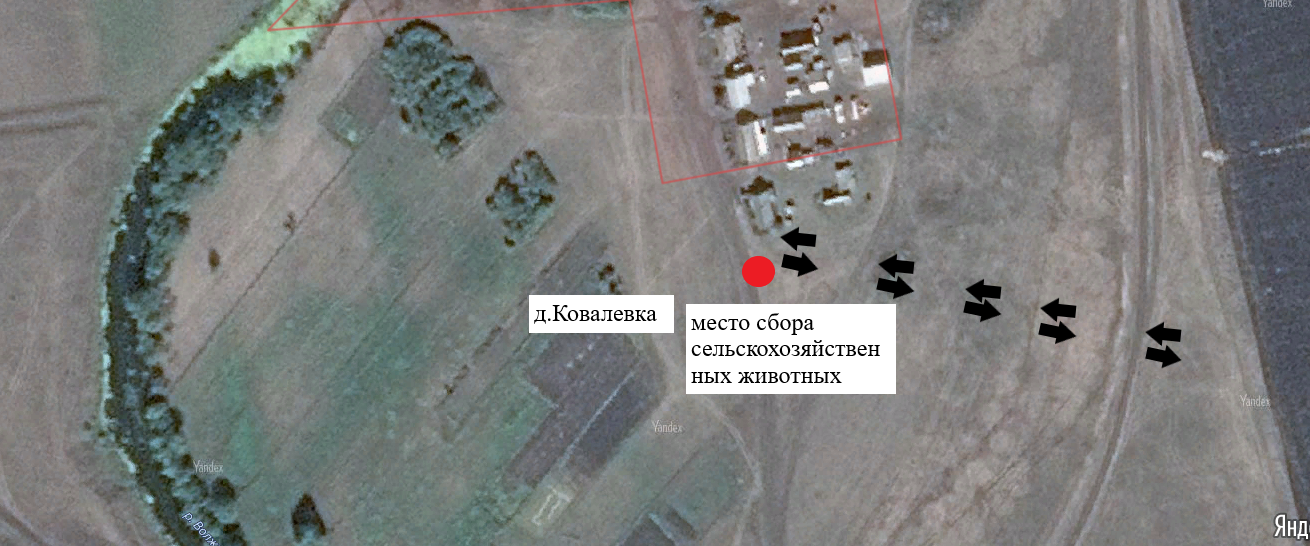 Приложение № 2к постановлению администрацииРязанского муниципального образованияТурковского муниципального районаСаратовской области от 15.04.2019 г.  №11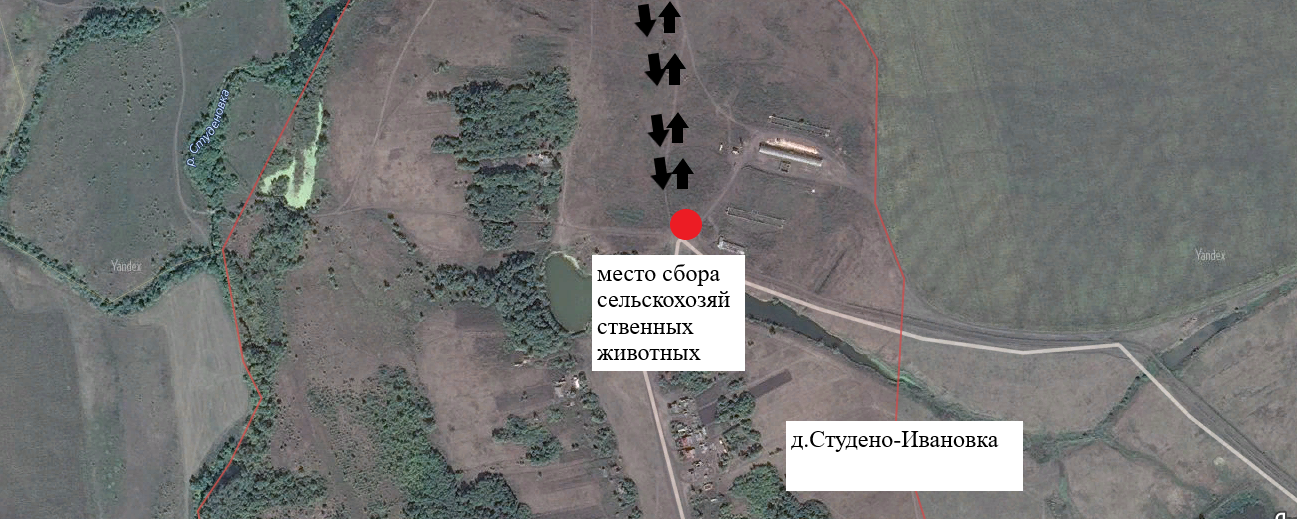 Приложение № 2к постановлению администрацииРязанского муниципального образованияТурковского муниципального районаСаратовской области от 15.04.2019 г.  №11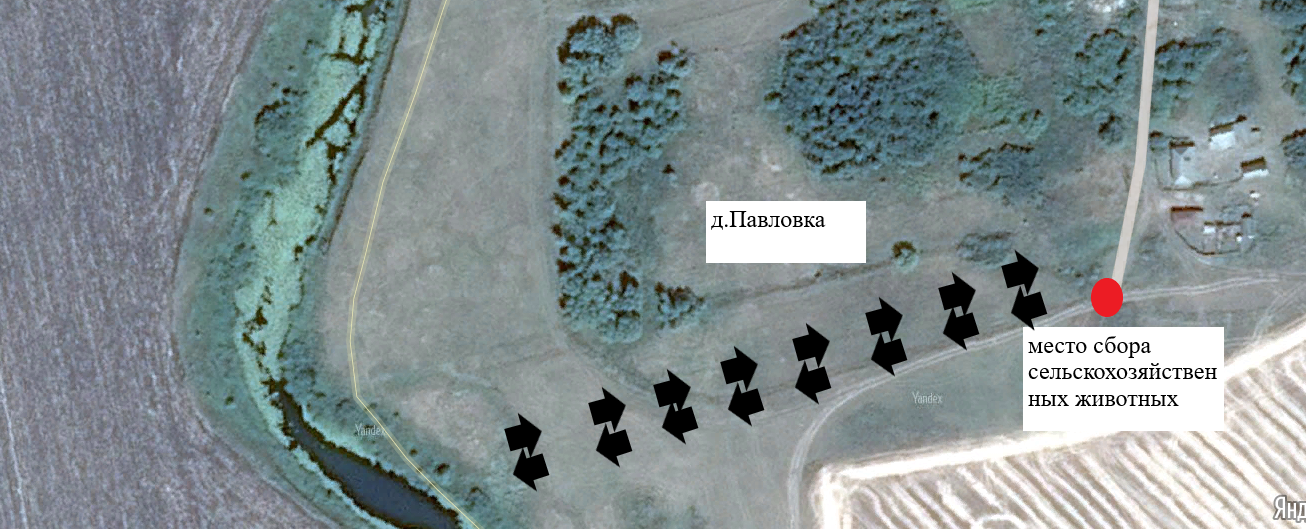 Приложение № 2к постановлению администрацииРязанского муниципального образованияТурковского муниципального районаСаратовской области от 15.04.2019 г.  №11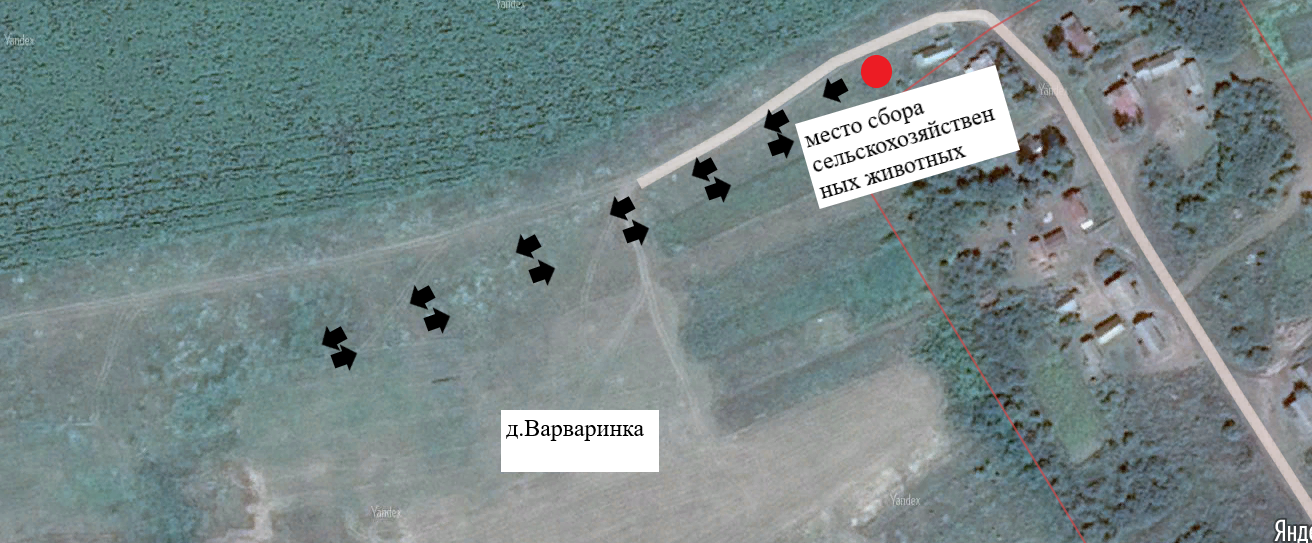 Приложение № 2к постановлению администрацииРязанского муниципального образованияТурковского муниципального районаСаратовской области от 15.04.2019 г.  №11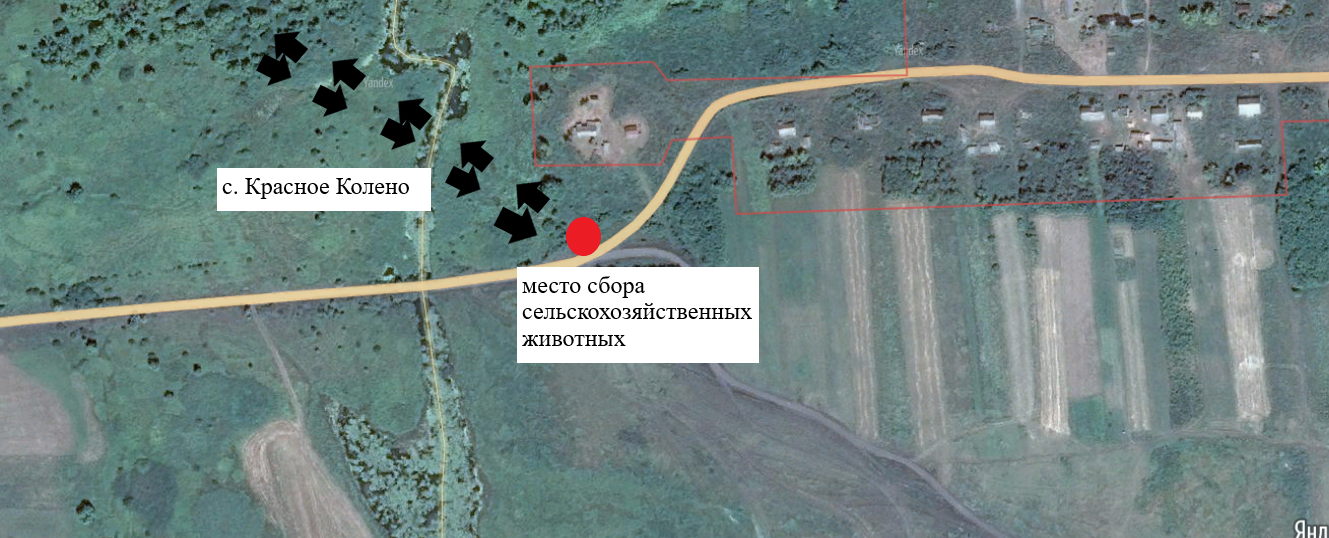 Приложение № 2к постановлению администрацииРязанского муниципального образованияТурковского муниципального районаСаратовской области от 15.04.2019 г.  №11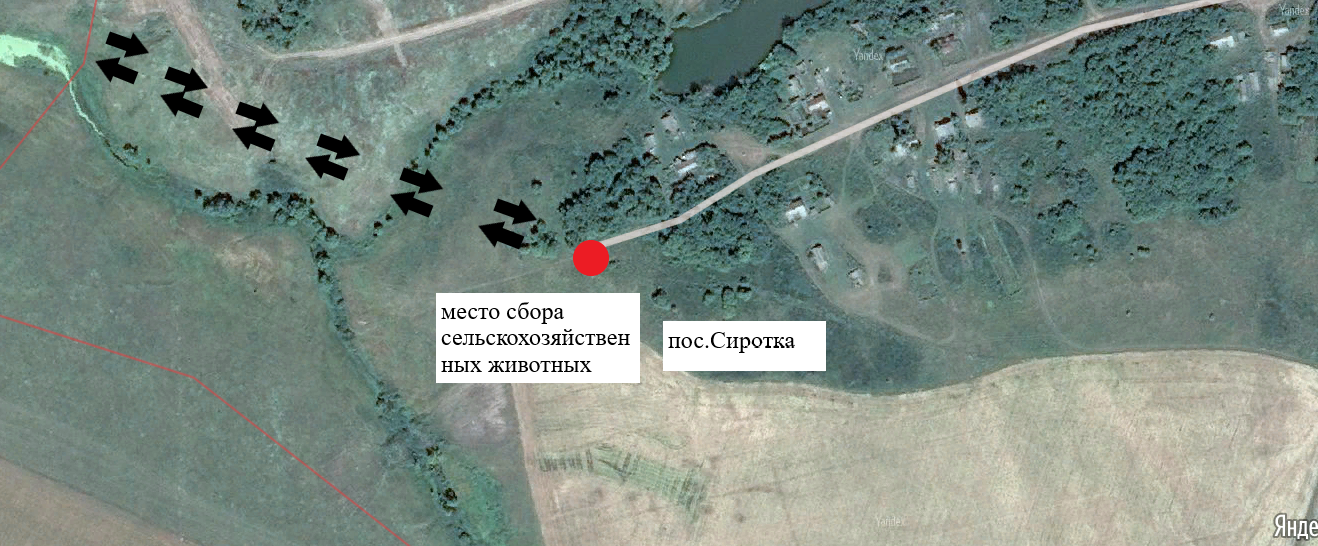 Приложение № 2к постановлению администрацииРязанского муниципального образованияТурковского муниципального районаСаратовской области от 15.04.2019 г.  №11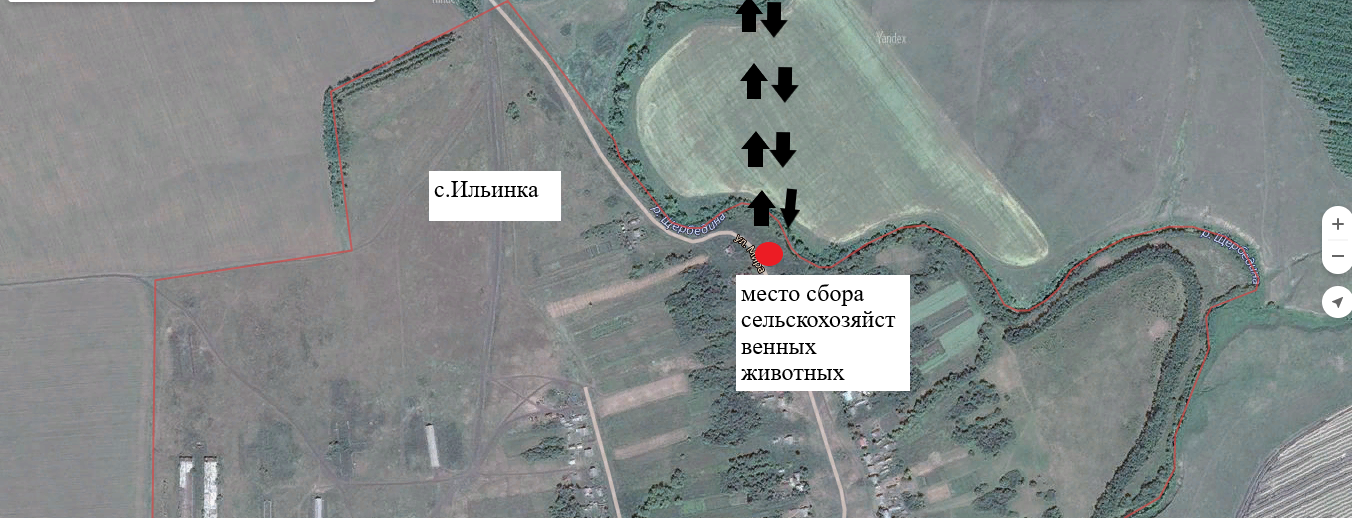 № п/п№ п/пНаименование населенного пунктаНаименование населенного пунктаМеста для выпаса сельскохозяйственных животныхМеста для выпаса сельскохозяйственных животныхМеста для выпаса сельскохозяйственных животныхМеста для прогона сельскохозяйственных животных1.1.с. Рязанкас. РязанкаОриентировочно в 500 м восточнее дома № 59 по ул. НоваяОриентировочно в 500 м восточнее дома № 59 по ул. НоваяОриентировочно в 500 м восточнее дома № 59 по ул. НоваяПо грунтовой дороге ул. Новая, ул. Молодежная далее ул. Вишневая, ул. Мити Репина2.2.с. Рязанкас. РязанкаОриентировочно в 200 м северо- восточнее дома № 1 по ул. Мити РепинаОриентировочно в 200 м северо- восточнее дома № 1 по ул. Мити РепинаОриентировочно в 200 м северо- восточнее дома № 1 по ул. Мити РепинаПо грунтовой дороге ул. Центральная далее ул. Первомайская3.3.с. Мокровкас. МокровкаОриентировочно в 300 м  юго-западнее дома № 59 по ул. СадоваяОриентировочно в 300 м  юго-западнее дома № 59 по ул. СадоваяОриентировочно в 300 м  юго-западнее дома № 59 по ул. СадоваяПо грунтовой дороге ул. Садовая далее ул. Колхозная4.4.с. Беляевкас. БеляевкаОриентировочно в 400 м западнее дома № 50 по ул. МираОриентировочно в 400 м западнее дома № 50 по ул. МираОриентировочно в 400 м западнее дома № 50 по ул. МираПо грунтовой дороге ул. Мира далее ул. Тихая, ул. Советская5.5.с. Марьинос. МарьиноОриентировочно в 500 м северо-восточнее дома № 1 по ул. МолодежнаяОриентировочно в 500 м северо-восточнее дома № 1 по ул. МолодежнаяОриентировочно в 500 м северо-восточнее дома № 1 по ул. МолодежнаяПо грунтовой дороге ул. Мира6.6.с. Марьинос. МарьиноОриентировочно в 2000 м южнее дома № 1 по ул. МираОриентировочно в 2000 м южнее дома № 1 по ул. МираОриентировочно в 2000 м южнее дома № 1 по ул. МираПо грунтовой дороге в 100 м с восточной стороны от ул. Мира7.7.с. Чернавкас. ЧернавкаОриентировочно в 500 м юго-восточнее дома № 9 по ул. ПионерскаяОриентировочно в 500 м юго-восточнее дома № 9 по ул. ПионерскаяОриентировочно в 500 м юго-восточнее дома № 9 по ул. ПионерскаяПо грунтовой дороге ул. Больничная далее ул. Пионерская8.8.с. Чернавкас. ЧернавкаОриентировочно в 1000 м восточнее дома № 10 по ул. МолодежнаяОриентировочно в 1000 м восточнее дома № 10 по ул. МолодежнаяОриентировочно в 1000 м восточнее дома № 10 по ул. МолодежнаяПо грунтовой дороге ул. Молодежная9.9.с. Чернавкас. ЧернавкаОриентировочно в 1500 м севернее дома № 5 по ул. СоветскаяОриентировочно в 1500 м севернее дома № 5 по ул. СоветскаяОриентировочно в 1500 м севернее дома № 5 по ул. СоветскаяПо грунтовой дороге ул. Сопатова далее ул. Советская10.10.с. Шепелевкас. ШепелевкаОриентировочно в 2000 м юго-западнее дома № 81 по ул. ЛенинаОриентировочно в 2000 м юго-западнее дома № 81 по ул. ЛенинаОриентировочно в 2000 м юго-западнее дома № 81 по ул. ЛенинаПо грунтовой дороге ул. Ленина, ул. Шевченко далее ул. Молодежная11.11.с. Шепелевкас. ШепелевкаОриентировочно в 2000 м юго-восточнее дома № 4 по ул. МосковскаяОриентировочно в 2000 м юго-восточнее дома № 4 по ул. МосковскаяОриентировочно в 2000 м юго-восточнее дома № 4 по ул. МосковскаяПо грунтовой дороге ул. Московская далее ул. Советская12.12.с. Шепелевкас. ШепелевкаОриентировочно в 1700 м северо-западнее дома № 45 по ул. КомсомольскаяОриентировочно в 1700 м северо-западнее дома № 45 по ул. КомсомольскаяОриентировочно в 1700 м северо-западнее дома № 45 по ул. КомсомольскаяПо грунтовой дороге ул. Комсомольская, ул. 50 лет Октября далее ул. Школьная13.13.с. Каменкас. КаменкаОриентировочно в 500 м юго-восточнее дома № 28 по ул. ЧапаеваОриентировочно в 500 м юго-восточнее дома № 28 по ул. ЧапаеваОриентировочно в 500 м юго-восточнее дома № 28 по ул. ЧапаеваПо грунтовой дороге ул. Молодежная, ул. Кирова далее ул. Ленина, ул. Чапаева14.14.с. Лунинос. ЛуниноОриентировочнов 1000 мюжнее дома № 10 по ул. МолодежнаяПо грунтовой дороге ул. Горная, ул. Советская, далее ул. МолодежнаяПо грунтовой дороге ул. Горная, ул. Советская, далее ул. МолодежнаяПо грунтовой дороге ул. Горная, ул. Советская, далее ул. Молодежная15.15.с. Трубетчинос. ТрубетчиноОриентировочно в 2000 м. западнее дома № 45 по ул. ШкольнаяПо грунтовой дороге ул. Центральная, ул. Школьная, ул. Садовая, ул. НагорнаяПо грунтовой дороге ул. Центральная, ул. Школьная, ул. Садовая, ул. НагорнаяПо грунтовой дороге ул. Центральная, ул. Школьная, ул. Садовая, ул. Нагорная16.16.с.Трубетчинос.ТрубетчиноОриентировочно в 2000 м. западнее дома № 1 «а» по ул. НоваяПо грунтовой дороге ул. Дачная, ул. Прихоперская, ул. Курортная, пер. Дачный, ул. Новая, ул. Рабочая, ул. Спортивная, ул. Приовражная, пер. ПриовражныйПо грунтовой дороге ул. Дачная, ул. Прихоперская, ул. Курортная, пер. Дачный, ул. Новая, ул. Рабочая, ул. Спортивная, ул. Приовражная, пер. ПриовражныйПо грунтовой дороге ул. Дачная, ул. Прихоперская, ул. Курортная, пер. Дачный, ул. Новая, ул. Рабочая, ул. Спортивная, ул. Приовражная, пер. Приовражный17.17.с. Ромашовкас. РомашовкаОриентировочно в 500 м. юго-западнее дома № 44/1 по ул. ПролетарскаяПо грунтовой дороге ул. ПролетарскаяПо грунтовой дороге ул. ПролетарскаяПо грунтовой дороге ул. Пролетарская18.18.д. Ковалевкад. КовалевкаОриентировочно в 500 м. восточнее дома № 23 по ул. ДачнаяПо грунтовой дороге ул. ДачнаяПо грунтовой дороге ул. ДачнаяПо грунтовой дороге ул. Дачная19.19.д. Студено-Ивановкад. Студено-ИвановкаОриентировочно в 500 м. южнее дома № 33/1 по ул. ПервомайскаяПо грунтовой дороге ул. ПервомайскаяПо грунтовой дороге ул. ПервомайскаяПо грунтовой дороге ул. Первомайская20.20.д. Павловкад. ПавловкаОриентировочно в 500 м. северо-восточнее дома № 15 по ул. СадоваяПо грунтовой дороге ул. СадоваяПо грунтовой дороге ул. СадоваяПо грунтовой дороге ул. Садовая21.21.д. Варваринкад. ВарваринкаОриентировочно в 500 м. северо-восточнее дома № 33 по ул. ВишневаяПо грунтовой дороге ул. ВишневаяПо грунтовой дороге ул. ВишневаяПо грунтовой дороге ул. Вишневая22.22.с. Красное Коленос. Красное КоленоОриентировочно в 200 м. северо-восточнее дома № 43 по ул. ЮбилейнаяПо грунтовой дороге ул. ЮбилейнаяПо грунтовой дороге ул. ЮбилейнаяПо грунтовой дороге ул. Юбилейная23.23.пос. Сироткапос. СироткаОриентировочно в 500 м. севернее дома № 23 ул.  ЗеленаяПо грунтовой дороге ул. Зеленая, ул. Школьная, ул. Дальняя, ул. ЦентральнаяПо грунтовой дороге ул. Зеленая, ул. Школьная, ул. Дальняя, ул. ЦентральнаяПо грунтовой дороге ул. Зеленая, ул. Школьная, ул. Дальняя, ул. Центральная24.24.с. Ильинкас. ИльинкаОриентировочно в 600 м. южнее дома № 50 по ул. МираПо грунтовой дороге ул. МираПо грунтовой дороге ул. МираПо грунтовой дороге ул. Мира